ФИЗИЧКО И ЗДРАВСТВЕНООБРАЗОВАЊЕПОШТОВАНИ УЧЕНИЦИ!Овај подсетник за физичко образовање и васпитање написан је према Вашим захтевима и истовремено нуди савремену садржину и информације које треба да научите и стекнете током Вашег школовања у нашој школи .Ово је радни подсетник којим  ћеТе се оспособити за самостално и тимско извођење вежби, правилно извођење елемената спортских игара, групно извођење покрета из модерног и народног стваралаштва, кретања  у складу са ритмиком и музиком, практичну примену знања у игри и свакодневном животу, решавање проблематичних ситуација и слично. Задаци и вежбе које морате савладати су разноврсни и можете их користити у следећим облицима: рад по нивоима, групни, индивидуални, чиме желимо да омогућимо свакоме од вас да одговори сходно својим интересовањима и степену познавања вештина физичке активности. Али уколико не можете  да одговорите  на неки захтев, без узрујавања, питајте  неког друга, наставника, родитеља или сами пронађите  решење. Има захтева којима желимо да пробудимо Вашу знатижељу и интерес, али и таквих којима желимо да усавршимо Ваше знање из различитих тема и области путем самосталног истраживања, израде пројеката и сл. Са овим задацима можете да продубите, проширите и проверите своја знања и способности из области физичке културе и спорта.Искрено се надамо да ће Вам овај подсетник( сви до сада, а и убудуће објављени и постављени чланци), помоћи да се пријатно осећате на часовима физичког .                                                                    Ваши наставници физичког Тема 1: Вежбе и игре за правилан физички развој и припрему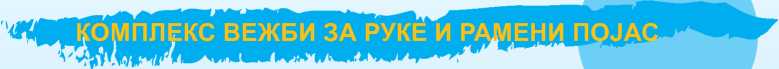 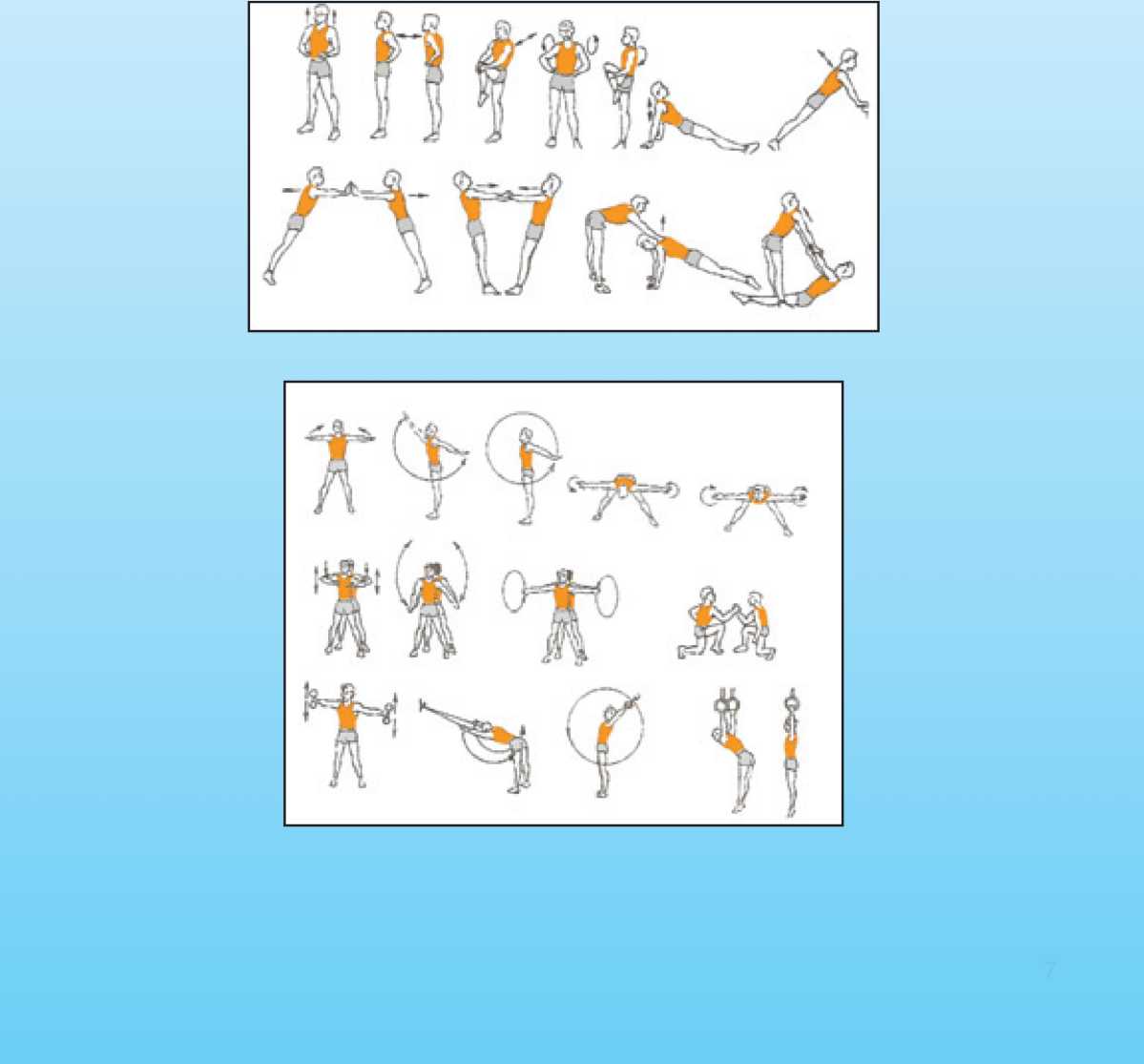 